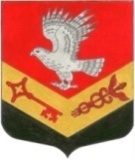 МУНИЦИПАЛЬНОЕ ОБРАЗОВАНИЕ«ЗАНЕВСКОЕ ГОРОДСКОЕ ПОСЕЛЕНИЕ»ВСЕВОЛОЖСКОГО МУНИЦИПАЛЬНОГО РАЙОНАЛЕНИНГРАДСКОЙ ОБЛАСТИСОВЕТ ДЕПУТАТОВ ЧЕТВЕРТОГО СОЗЫВАРЕШЕНИЕ21.12.2021 года										№ 88гп. Янино-1Об утверждении ключевых показателейи их целевых значений, индикативныхпоказателей по муниципальномуземельному контролю в границахМО «Заневское городское поселение»В соответствии с пунктом 5 статьи 30 Федерального закона от 31.07.2020 № 248-ФЗ «О государственном контроле (надзоре) и муниципальном контроле в Российской Федерации», Уставом муниципального образования «Заневское городское поселение» Всеволожского муниципального района Ленинградской области, решением совета депутатов МО «Заневское городское поселение» от 19.10.2021 № 50 «Об утверждении Положения о муниципальном земельном контроле в границах МО «Заневское городское поселение» совет депутатов принялРЕШЕНИЕ:1. Утвердить ключевые показатели и их целевые значения, индикативные показатели по муниципальному земельному контролю в границах муниципального образования «Заневское городское поселение» Всеволожского муниципального района Ленинградской области согласно приложению2. Настоящее решение подлежит официальному опубликованию в газете «Заневский вестник».3. Настоящее решение вступает в силу с 1 марта 2022 года.4. Контроль над исполнением решения возложить на постоянно действующую депутатскую комиссию по собственности, земельным отношениям, архитектуре, градостроительству и экологии.Глава муниципального образования				        В.Е. КондратьевПриложение к решениюот 21.12.2021 года № 88 Ключевые показатели и их целевые значения, индикативные показателипо муниципальному земельному контролю в границахмуниципального образования «Заневское городское поселение»Всеволожского муниципального района Ленинградской областиКлючевые показатели по муниципальному земельному контролю в границах муниципального образования «Заневское городское поселение» Всеволожского муниципального района Ленинградской области и их целевые значения: Индикативные показатели по муниципальному земельному контролю в границах муниципального образования «Заневское городское поселение» Всеволожского муниципального района Ленинградской области:1) количество плановых контрольных мероприятий, проведенных за отчетный период;2) количество внеплановых контрольных мероприятий, проведенных за отчетный период;3) количество внеплановых контрольных мероприятий, проведенных на основании выявления соответствия объекта контроля параметрам, утвержденным индикаторами риска нарушения обязательных требований, или отклонения объекта контроля от таких параметров, за отчетный период;4) общее количество контрольных мероприятий с взаимодействием, проведенных за отчетный период;5) количество контрольных мероприятий, проведенных с использованием средств дистанционного взаимодействия, за отчетный период;6) количество обязательных профилактических визитов, проведенных за отчетный период;7) количество предостережений о недопустимости нарушения обязательных требований, объявленных за отчетный период;8) количество контрольных мероприятий, по результатам которых выявлены нарушения обязательных требований, за отчетный период;9) количество контрольных мероприятий, по итогам которых возбуждены дела об административных правонарушениях, за отчетный период;10) сумма административных штрафов, наложенных по результатам контрольных мероприятий, за отчетный период;11) количество направленных в органы прокуратуры заявлений о согласовании проведения контрольных мероприятий, за отчетный период;12) количество направленных в органы прокуратуры заявлений о согласовании проведения контрольных мероприятий, по которым органами прокуратуры отказано в согласовании, за отчетный период;13) общее количество учтенных объектов контроля на конец отчетного периода;14) количество учтенных объектов контроля, отнесенных к категориям риска, по каждой из категорий риска, на конец отчетного периода;15) количество учтенных контролируемых лиц на конец отчетного периода;16) количество учтенных контролируемых лиц, в отношении которых проведены контрольные мероприятия, за отчетный период;17) общее количество жалоб, поданных контролируемыми лицами в досудебном порядке, за отчетный период;18) количество жалоб, в отношении которых контрольным органом был нарушен срок рассмотрения, за отчетный период;19) количество жалоб, поданных контролируемыми лицами в досудебном порядке, по итогам рассмотрения которых принято решение о полной либо частичной отмене решения контрольного органа, либо о признании действий (бездействий) должностных лиц контрольного органа недействительными, за отчетный период;20) количество исковых заявлений об оспаривании решений, действий (бездействий) должностных лиц контрольного органа, направленных контролируемыми лицами в судебном порядке, за отчетный период;21) количество исковых заявлений об оспаривании решений, действий (бездействий) должностных лиц контрольного органа, направленных контролируемыми лицами в судебном порядке, по которым принято решение об удовлетворении заявленных требований, за отчетный период;22) количество контрольных мероприятий, проведенных с грубым нарушением требований к организации и осуществлению муниципального контроля и результаты которых были признаны недействительными и (или) отменены, за отчетный период.Ключевые показателиЦелевые значения (%)Доля устраненных нарушений обязательных требований от числа выявленных нарушений обязательных требований100Доля нарушений, выявленных при проведении контрольных мероприятий и устраненных до их завершения при методической поддержке должностного лица, уполномоченного осуществлять муниципальный земельный контроль 100Доля обоснованных жалоб на действия (бездействие) контрольного органа и (или) его должностных лиц при проведении контрольных мероприятий от общего количества поступивших жалоб0Доля решений, принятых по результатам контрольных мероприятий, отмененных контрольным органом и (или) судом, от общего количества решений0